COPD Support Ireland HCP Referral FormPlease complete Member details:Name:		___________________________________________________________________Address:	___________________________________________________________________		___________________________________________________________________Eircode:	_________________________________Phone No:	____________________________________E-mail:		____________________________________This person has a diagnosis of COPD 	 Yes  	 No  Has this person completed Pulmonary Rehabilitation?	Yes	No	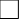 Emergency Contact Person DetailsIf in the case of a medical emergency whilst undertaking one of our classes / meetings we may need to contact someone on your behalf. Please provide contact details for the person you would wish us to contact.Name: 	___________________________________________________Address:	___________________________________________________		___________________________________________________Phone No:	___________________________________________________E-mail	:	___________________________________________________Relationship:	___________________________________________________*HCP* I hereby acknowledge the above-named person is in good health to attend the COPD Support Group Exercise Classes; and agree that this person can take part in these classes within their own capabilities and I have discussed this referral with them and obtained their consent. Yes   	No	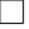 Signed: ______________________________________	Date: 	_____________________Print Name: ___________________________________	Registration No: _______________________________Occupation: ______________________________________